V Otwarte Mistrzostwa Powiatu Kępińskiegow Biegu na Orientację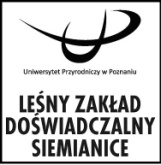 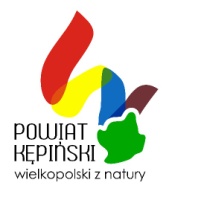 Starostwo Powiatowe w KępnieiLeśny Zakład Doświadczalny Siemianiceserdecznie zapraszają do udziału w zawodach sportowych.Mistrzostwa odbędą się w dniu 27 września 2019r na terenie Leśnictwa Doświadczalnego Dobrygość. Start pierwszych zawodników nastąpi o godz. 9:30Uczestnicy zostaną podzieleni na następujące kategorie wiekowe: -KM 10N*    - Klasy III , IV i młodsze szkół podstawowych-KM 12         - Klasy V i VI szkół podstawowych-KM 14         - Klasy VII i VIII szkół podstawowych-KM 16         - Klasy  I szkól ponadgimnazjalnych i ponadpodstawowych-KM  18       - Klasy II-IV szkól ponadgimnazjalnych-SENIOR  K/M   - dla wszystkich chętnych  nie będących już uczniami*-Trasa dla kategorii K10N i M10N będzie wstążkowana.Gospodarze zapewniają pełną   obsługę techniczną zawodów, dyplomy uczestnictwa, dla najlepszych medale i nagrody, opiekę medyczną, zaplecze sanitarne, napoje i ciepłą kiełbaskęOrganizatorzy nie pobierają opłat startowych. Dodatkowo pracownicy LZD Siemianice zorganizują trening  poprzedzający Mistrzostwa. Odbędzie się on w sobotę  7 września - zbiórka przy leśniczówce w Laskach  godz. 08:50. Trening poprowadzi Radosław Ertel, kontakt 509 933 774 oraz Grzegorz Kupczak , kontakt tel. 792 655 057. Chęć udziału w treningu należy zgłosić najpóźniej do  piątku ( 06 września) do godziny 09:00. Każdy uczestnik musi mieć ze sobą podpisaną zgodę rodzica lub opiekuna. Dodatkowe informacje na temat zawodów i BnO będzie można znaleźć na stronie LZD Siemianice (www: lzd-siemianice.home.pl).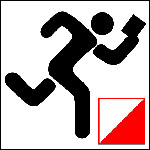 CZEKAMY NA CIEBIE - DO ZOBACZENIA !!!